      2019年度艺术人才培养资助项目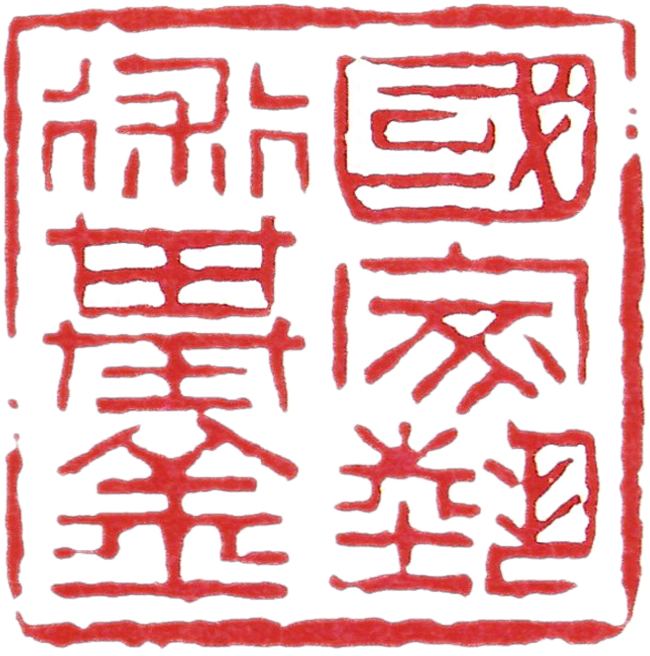 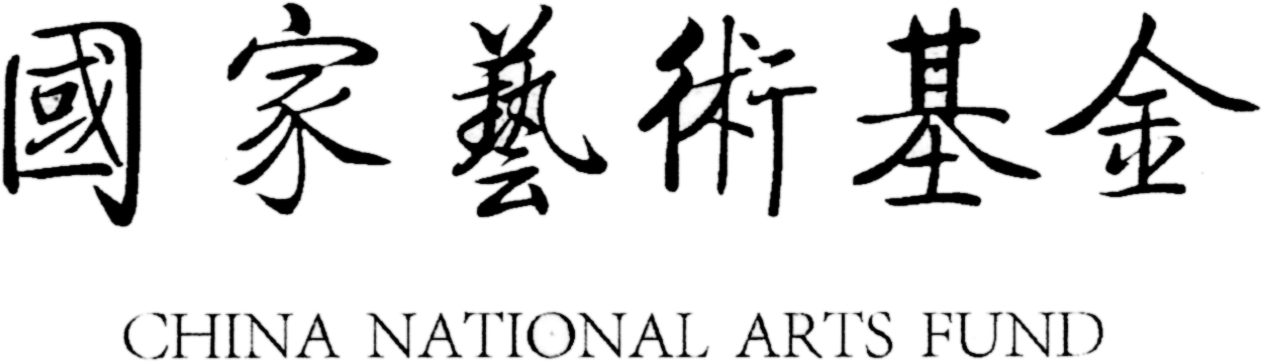 “中国传统木版年画雕版技艺与印刷创新人才高级研修班”报名表姓  名姓  名性别性别出生年月（1寸彩色照片）（1寸彩色照片）民  族民  族专  业专  业专  业专  业（1寸彩色照片）（1寸彩色照片）毕业院校毕业院校毕业时间毕业时间毕业时间毕业时间（1寸彩色照片）（1寸彩色照片）最后学历最后学历最后学位最后学位最后学位最后学位（1寸彩色照片）（1寸彩色照片）技术职称技术职称（1寸彩色照片）（1寸彩色照片）工作单位工作单位通讯地址通讯地址邮政编码联系电话联系电话手机：手机：电子邮箱电子邮箱电子邮箱电子邮箱是否需提供住宿是否需提供住宿是否需提供住宿是（ ）   否（ ）是（ ）   否（ ）是（ ）   否（ ）是（ ）   否（ ）身份证号码身份证号码身份证号码近年来作品获奖或被采用情况近年来作品获奖或被采用情况近年来作品获奖或被采用情况近年来作品获奖或被采用情况近年来作品获奖或被采用情况近年来作品获奖或被采用情况近年来作品获奖或被采用情况近年来作品获奖或被采用情况近年来作品获奖或被采用情况近年来作品获奖或被采用情况近年来作品获奖或被采用情况近年来作品获奖或被采用情况近年来作品获奖或被采用情况序号代表作名称代表作名称代表作名称代表作名称获奖、参展或被收藏情况获奖、参展或被收藏情况获奖、参展或被收藏情况获奖、参展或被收藏情况获奖、参展或被收藏情况获奖、参展或被收藏情况获奖、参展或被收藏情况年份123艺术实践经历单位意见单位负责人：           盖章：单位负责人：           盖章：单位负责人：           盖章：单位负责人：           盖章：单位负责人：           盖章：单位负责人：           盖章：单位负责人：           盖章：单位负责人：           盖章：单位负责人：           盖章：单位负责人：           盖章：单位负责人：           盖章：单位负责人：           盖章：诚信承诺本人保证所填写内容属实。   签名：本人保证所填写内容属实。   签名：本人保证所填写内容属实。   签名：本人保证所填写内容属实。   签名：本人保证所填写内容属实。   签名：本人保证所填写内容属实。   签名：本人保证所填写内容属实。   签名：本人保证所填写内容属实。   签名：本人保证所填写内容属实。   签名：本人保证所填写内容属实。   签名：本人保证所填写内容属实。   签名：本人保证所填写内容属实。   签名：